NUTRITION & HYDRATION TO AID COMPETITON & RECOVERYSwimming requires massive amounts of energy, whether it’s an elite-level practice or an age group practice. Because of this high energy expenditure, swimmers need to take the right steps to replenish the nutrients lost. Competitive swimmers can burn up to 5,000 calories in four hours, depending on the intensity of the workout. Thus, swimmers can burn approximately 40 percent of their daily energy during this time. Because of this incredible energy expenditure, proper nutrition is essential to rebuilding and recovering.Protein repairs and rebuilds the muscles after the stresses of training in addition to warding off soreness. The building blocks of proteins are amino acids, which are the main components of muscular growth and repair, protein also supports and boosts the immune system as well as quenches those annoying hunger pangs that plague swimmers during practice. Some sources of protein are lean meats, fish, eggs, and low-fat dairy.Swimmers should also drink water often to stay hydrated, sipping on their water bottles throughout the day to replenish sweat loss (yes, it is possible to sweat in the water). Many athletes don’t think about replacing electrolytes and other minerals lost in sweat, most notably sodium and potassium. While most athletes consume enough sodium in a normal diet, you can sprinkle some salt and glucose to your beverage for absorption and replenishment. A properly fuelled body will result in better performance during practice and competition. Nutrition is everything.”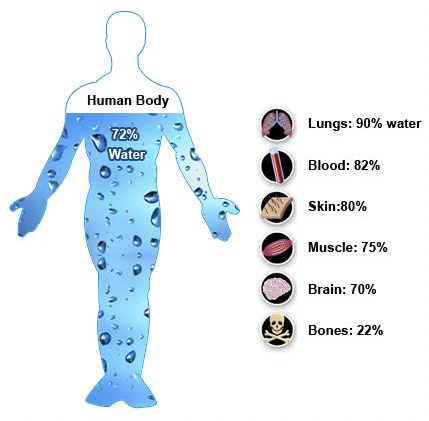 While drinking enough water may seem like a simple action, it impacts virtually every aspect of sports performance.Staying hydrated increases energy, improves movement, recovery and agility, thermoregulation, and aids in mental clarity and activity – all of which can improve physical performance and reduce the risk of injuries.Tips to help meet fluid requirementscarry a water bottle with you at all timesdrink 250ml with every mealconsume a small amount of fluid before and after all heats and races.aim for clear urineNUTRITION BEFORE RACES (2- 4 Days Before)PASTA – with tomato-based sauce, vegetables and cheese and chicken, tuna or lean beefCHICKEN WRAPS – tortillas filled with roast chicken, coleslaw and dressingMEATBALLS – with veg and steamed rice
STIR-FRY – lean chicken / pork or beef with lots of vegetables in a soy sauce (not spicy) with noodles or ricePIZZA – base topped with cherry tomatoes, basil, lean ham and mozzarellaLASAGNE – pasta sheets with lean beef, pork, or chicken, tomatoes, spinach and reduced fat cheese & side saladJACKET POTATO – baked potato with baked beans & cheese; or tuna & sweetcorn; or Bolognese filling & side saladBREAKFAST BEFORE COMPETITIONBowl of oats with fruit and nutsPeanut or Almond butter on toast topped with sliced bananaPancakes topped with fresh fruit and yoghurt or peanut butterBaked beans on toast with cheeseScrambled egg on toastCreamed rice with stewed apple0 – 1 h BEFORE COMPETITION3 – 4 plain crackersSmall handful of popcorn100% Freshly squeezed fruit juice or SmoothieCarbohydrate drinkEnsure you are properly fuelled between races BUT not too full to raceEat the right snack at the right timeImmediately after a race, drink few mouthfuls of sports drink before you cool downCONSIDER HOW LONG BEFORE NEXT EVENT:If there is less than 45 min before next race, stick to fluids only – carbohydrate drink and waterIf there is more than 45 minutes, consider a light snack e.g. handful of salted crackers, small bites of granola bar, handful of low sugar cereal, fruit bread slice, canned peach slices, sports barsSMY Feb 2020